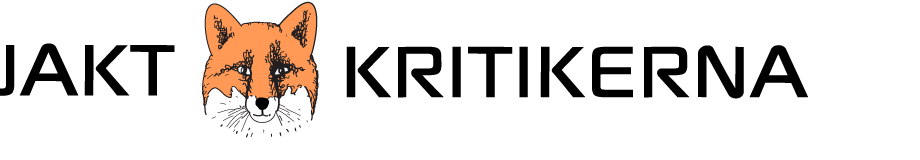 
Verksamhetsberättelse 2021
Jaktkritikernas (JK) årsmöte hölls den 6 februari 2021, Jaktkritikernas redaktör och kassör, Christian Jutvik – upplät sitt hem till årsmötet och eftersom Sverige fortfarande befann sig under pandemihot genomfördes mötet enligt Folkhälsomyndighetens föreskrifter – max 8 personer, med munskydd. Övriga styrelsemedlemmar, samt medlemmar deltog på en zoomlänk. Mötet inleddes med ett föredrag av psykolog Joakim Norberg, docent vid Örebro Universitet, han talade om jägares upplevelser av jakt utifrån sin undersökning - On the Hunt: How Do People Experience the Hunting of Nonhuman Animals. 

Under årsmöte invaldes två nya styrelseledamöter - Annika Anastassiou och Marie Stegard Lind, (tidigare adjungerade) Föreningen riktade ett stort tack till Arne Rens, som efter fem år nu har avgått som kassör och som under dessa år har gjort ett eminent arbete för föreningen.InledningUnder år 2021 har Jaktkritikerna på många olika plan arbetat för att uppnå förbättringar för de jagade vilda djuren, genom att nå ut i media och synliggöra deras situation. Föreningen har arbetat utåtriktat genom att skriva debattartiklar, dela ut flygblad, samt genom skrivelser till myndigheter, överklaganden m.m. uppmärksamma dem på att Naturvårdsverket bedriver en ”viltvård” utifrån gamla strukturer. Dessa står helt i strid med nya grundläggande synsätt på levande kännande varelser – djurs rättigheter till sina egna liv både som familjegrupp, flock och som individer. Jaktkritikerna har under många år implementerat ordet ”djurvälfärd” i alla de skrivelser,som har gått till domstolar, myndigheter och media. Detta har nu resulterat i att många miljöorganisationer har gått samman runt detta epitet, i ett försök att detta förhoppningsvis skall genomsyra framtida beslut, som gäller den svenska viltförvaltningen.  Överklaganden
Föreningen har under det gångna året skrivit ett stort antal överklaganden, (sammanlagt 51 st. huvudsakligen författade av M Sturemyr och E Stjernswärd) till Förvaltningsrätten i Stockholm, Förvaltningsrätten i Göteborg, förvaltningsrätten i Karlstad, Förvaltningsrätten i Luleå, Kammarrätten i Sundsvall och Högsta förvaltningsdomstolen. Vi har överklagat licensjaktbeslut på varg, lodjur, björn, gråsäl, samt skyddsjaktbeslut på varg, lodjur, björn, järv, gråsäl, knubbsäl, vikaresäl och bäver, sångsvan och trana. Genom att överklaga har föreningen lyckats rädda 8 järvar och 8 vargar i fem olika mål. Utöver detta biföll Förvaltningsrätten i Göteborg vår överklagan av en bäver, men tyvärr hade bävern redan avlivats, på grund av att länsstyrelsen inte hade offentliggjort beslutet i tid. Jaktkritikerna har i skrivande stund två öppna mål i Högsta Förvaltningsdomstolen, gällande varg, samt i Förvaltningsrätten i Stockholm avseende gråsäl och ytterligare ett mål i Kammarrätten i Sundsvall angående licensjakt på lodjur. Jaktkritikerna Gotland, har till regeringen överklagat länsstyrelsens beslut om att tillåta jakt i bildandet av ett naturreservat och framhöll att våra naturreservat skall vara platser där djur och växter kan leva totalt fredade från mänsklig påverkanRemissvar
Synpunkter på träning av hund i vilthägn. Regeringens uppdrag till jordbruksverket att utvärdera djurvälfärden vid träning inför prov och vid anlagstest i vilthägn. Jaktkritikernas skickade synpunkter den 18 dec. 2021 på Jordbruksverkets preliminära analyser och slutsatser inför en slutlig bedömning av djurvälfärden vid hundträning inför prov och vid anlagstest i vilthägn (författat av E. Stjernswärd).Synpunkter på införande av licensjakt på gråsäl. Skrivelse den 14 jan 2021 till Naturvårdsverket avseende deras förslag och frågeställningar angående ett eventuellt beslut om införande av licensjakt på gråsäl samt Naturvårdsverkets beslut om skyddsjakt på knubbsäl och vikare (författat av M Sturemyr, E Sjernswärd).Yttrande över grytanlagsprov med levande grävling, den 18 januari 2021 till Näringsdepartementet över Behovet av grytanlagsprov med levande grävling (författat av A Anastassiou, E Stjernswärd och R Dehnisch).Nya riktlinjer för skyddsjakt på stora rovdjur
Jaktkritikerna skriver i sitt remissvar den 4 april 2021 - att syftet inte uppnås eftersom riktlinjerna inte ger tillräcklig ledning. Sammanfattningsvis skulle dokumentet behöva kompletteras i vissa avseenden för att kunna utgör ett användbart stöd för länsstyrelserna i dessa ärenden (författat av M Stegard Lind/R Dehnisch).Synpunkter/remissvar Naturvårdsverkets förslag till föreskrifter om vapen, vapentillbehör och ammunition för jakt.
Jaktkritikerna skickade den 30 april 2021 sina synpunkter till Naturvårdsverket. JK avstyrkte Naturvårdsverkets förslag att tillåta nattsikten utan dispens från NV, samt förslag att tillåta undantag att få använda hagelgevär vid viss typ av skyddsjakt på varg och järv (författat av M Sturemyr och R Dehnisch).Revidering av rovdjursföreskrift gällande jakttid lo
Jaktkritikerna lämnade den 17 juni synpunkter på Naturvårdsverkets övervägande om att föreskriva om jakttid för lo i södra och mellersta rovdjursförvaltningsområdet hela perioden från den 1 februari - 28 februari istället för det ursprungliga förslaget som är 1 - 31 mars. Jaktkritikerna avstyrker i sitt yttrande föreslagen ändring av jakttid på lodjur och vädjar om halverad jakttid på lodjur i gällande föreskrift - och att lodjur helt ska fredas mot licensjakt i en nära framtid (författat av M Sturemyr, E Sjernswärd)Förslag på Strategi för svensk viltförvaltning Jaktkritikerna svarade den 28 november på Naturvårdsverkets förslag - remissversionen går ut på att viltet orsakar skador på jord- och skogsbruk, tamdjur, rennäring och i trafiken, samt ekonomiska förluster. Åter ser vi hur de vilda djuren betraktas som skadedjur, eller endast som en resurs när de är döda. Jaktkritikerna framhöll att det måste till en förändrad syn på djuren. De måste få finnas här för sin egen skull och de måste få finnas naturområden, där det finns livsmöjligheter för dem (författat av E Stjernswärd).Skrivelser
EU-kommissionen - Strategi för ökad biologisk mångfald
Jaktkritikerna Västra Götaland skickade den 21 januari 2021 en skrivelse till EU- kommissionen angående deras förslag och förbud av jakt på 10 procent av Sveriges yta. Föreningen anförde att smådjursvilt hade överlevnadsproblem när de utsätts för jakt i sina habitat och att jakten, som den bedrivs i dag, slår hårt mot den biologiska mångfalden (författat av Ingemar Rosberg).
Skrivelse till Gävleborgs landshövding, Gävleborgs länsstyrelse, samt Naturvårdsverket Jaktkritikerna yttrade sig den 10 januari till ovanstående myndigheter/personer över länsstyrelsen i Gävleborgs läns beslut att utöka tilldelningen av fyra vargar under licensjakten i Andånreviret.(M Sturemyr/R Dehnisch) 
Organisationsbidrag
Jaktkritikerna ansökte den 20 april om organisationsbidrag för sin verksamhet 2021 till Naturvårdsverket (NV). I början av året kom ett regeringsbeslut om förändringar, vad det gäller fördelningen av pengar ur Viltvårds-fonden, vilket gjorde det möjligt för ideella organisationer att söka organisations- eller verksamhetsbidrag för att utföra åtgärder som främjar viltvården. Föreningen anser att viltvård skulle tjäna på en mer allsidig belysning och jaktdebatten behöver bli mer balanserad eftersom viltvård är mer omfattande än endast jakt. Viktigt är då att även andra än jägarorganisationerna tilldelas medel (författat av Kristina Tyrenius och R Dehnisch). 
Jaktkritikerna skickade in ytterligare en ansökan till NV den 15 december 2021 om organisationsbidrag (Författat av M Stegard Lind).Möten
Möte med Naturvårdsverket
Jaktkritikerna var den 8 dec. 2021 inbjudna till ett samrådsmöte om Vägledning om jakt i naturreservat till Naturvårdsverket (Christina Åkerblad deltog på mötet, E Stjernswärd författade synpunkter på förslaget 9 dec).
Extra årsmöte - revidering av stadgar
Föreningen hade ett extra årsmöte den 7 augusti, via zoom. Marie Stegard Lind hade tagit fram ett förslag på stadgeändringar. Mötet beslutade att anta Jaktkritikernas nya stadgar. På årsmötet 2022 beslutas om dessa stadgeändringar kan antas.Marknadsplan
En marknadsplan för föreningens fortsatta arbete presenterades 2021-04-13 av Carita Johansson under en styrelseträff. Den innehåller tre delar: Aktivitetsplan, Marknadsplan och Visuell identitet.
Marknadsföringsgruppen har under 2021 lagt ut cirka 15 annonser på Jaktkritikernas Facebooksida som endast heter Jaktkritikerna. Detta har bidragit till att flera nya medlemmar tillkommit. Carita Johansson har gjort flera korta informationsfilmer bland annat om troféjakt på björn. Facebooksidan når nu ut till cirka 50 000 personer per månad och hemsidan har ökat till cirka 4000 besökare per månad. Marknadsgruppen har under året haft kampanjer om olika djurarter. Allt fler människor uppsöker hemsidan och följer de olika teman, som föreningen har varje månad.Webbplatsen Jaktkritikerna.se
Föreningens webbplats är ständigt uppdaterad med aktuella händelser som rör så gott som alla våra vilda djur, samt kan man här också ta del av de remissvar, överklaganden m.m., som styrelsen har svarat på. Här informerar föreningen om hur Sverige bedriver viltvård m.m. Bildvalet på webbplatsen är väldigt fint, otroligt vackra foton på allt från fåglar till rovdjur (A Anastassiou, Carita Johansson).JaktDebatt
Föreningen riktar ett stort tack till Christian Jutvik, som under hösten har avgått som, redaktör för JaktDebatt och som under sin tid, som redaktör har skapat en mycket läsvärd tidskrift. Ny redaktör för JaktDebatt nr 3 och 4, är Richard Dehnisch – redaktionsråd, A Anastassiou. Mervi Helles, har i dessa nummer stått för grafisk formgivning. Kent Klar, har under 2021 och många år dessförinnan, utfört ett viktigt arbete genom att distribuera tidskriften till Jaktkritikernas medlemmar. Redaktionen tackar för insända artiklar och fina foton, från våra medlemmar.Debattartiklar/intervjuer
Debattartikel  2021-02-01  Dalademokraten, Linghedsvargen - symbol för svenskt djurplågeri, av E Stjernswärd.
Insändare       2021-02-05 Borås tidning, Hur många djur utsätts för lidande? Av Ingemar Rosberg.Insändare       2021-02-23 Bonnier News Local AB Jakten på lodjur är en troféjakt, av A.Anastassiou.
Insändare       2021-02-23 Bbl/AT - Jakten på lodjur är en troféjakt, av A.Anastassiou.
Insändare,    2021-02-24 Aftonbladet Jakten på lo är ett avancerat plågeri. Av A.Anastassiou. Debattartikel, 2021-02-24 Dalademokraten, Är det verkligen rätt att jaga och döda lodjur? av A.Anastassiou. 
Insändare       2021-02-26 Barometern, Lodjurets död – jägarens klimax, av A.Anastassiou
Insändare       2021-02-28 DN Troféjakten på lodjur måste stoppas, av E Stjernswärd.	
Debattartikel  2021-03-04 Ulricehamns tidning, Stoppa troféjakten på våra vackra lodjur, av A Anastassiou. 
Insändare       2021-03-05  Borås tidning, Smaklös troféjakt på lodjur - pälsar från stora rovdjur bör tillfalla staten, av Ingemar Rosberg.
Debattartikel  2021-06-22 Tidningen Syre, Representationsjaktens olidliga lätthet, av E Stjernswärd.
Debattartikel  2021-07-19  Dalademokraten, Troféjakt: Sverige leder den skamliga ligan, av E Stjernswärd.
Insändare       2021-07-21 Borås tidning, Låt de vilda djuren vara i fred på sommaren, av Ingemar Rosberg.
Insändare       2021-10-12 DN: Jakten på vargen i Sjundareviret saknar rim och reson, av Margareta Sturemyr och Eva Stjernswärd. 
Insändare       2021-11-05 Borås tidning, Skadskjutningar orsakar stort lidande hos djuren, av Ingemar Rosberg.
Insändare       2021-11-15 Sydsvenskan: Alla jaktbara arter lever rädda och traumatiserade på grund av jakt, av Eva Stjernswärd.
Insändare       2021-11-17 GP: Låt älgfamiljen i Lerum leva, av Margareta Sturemyr
Insändare       2021-11-19 Borås tidning, Vi jaktkritiker gör en insats för samhället, av Ingemar Rosberg.
Insändare       2021-12-22 Borås tidning, Ska våra stora rovdjur säljas ut till utländska jägare? Av Ingemar Rosberg.Intervju          2021-02-05 Tidningen Land i en intervju med Richard Dehnisch, där det framgick att JK hade varit flitigast på att överklaga i jämförelse med Rovdjursföreningen och Naturskyddsföreningen.
Intervju i        2021-08-26 i Djurskyddet. M Sturemyr uttalade sig om den pågående licensjakten på björn.
Intervju          2021-09-13 i Expressen, GT och Kvällsposten där Christian Jutvik bl.a.framförde att  Jaktkritikerna vill se ett totalförbud mot björnjakten  allemansrätten skall gälla för alla  – både människor och djur!Debatartiklar i utländska media

Eva Stjernswärd har skrivit artiklar på engelska och tyska om hur Sveriges rödlistade rovdjur exponeras för troféjakt, som står i strid med syftet i EU:s art- och habitatdirektiv. Evas artikel, på tyska om licensjakten på över 500 björnar är publicerad av WildbeimWild, 2021/08/12 Brutale tropheaenjagd in Schweden. Artikeln har delats i UK och USA av kända författare (M Bekoff och E Gonçalves)publicerad på WorldAnimalsVoice/2021-09-01/Brutal trophy hunt in Sweden.Nyhetsbrev
Information till JK:s medlemmar 2021-01-20, samt kallelse till årsmötet (red. Christian Jutvik).
Annonser
Halvsidig säl-annons 2021-04-30 i SvD för att synliggöra sälens situation och dess utsatthet i den strukturella ”förvaltning”, som kallas ”viltvård”, vilket innebar att Naturvårdsverket 2021 hade beslutat om jakt på 3 320 sälar.(Initiativtagare och sponsor Christian Jutvik)
Säl annons 2021-05-22 i Expressen, Göteborgs-Tidningen och Kvällsposten- Vad är det som händer i Sverige med respekten för vilda djur och vår natur? Föreningen fick nya engagerade medlemmar (Christian Jutvik).
 Pressmeddelande - licensjakt på björn
2021-08-03 Föreningen skickade pressmeddelande till media - SVT, SR, samt tidningar, angående den förestående licensjakten/troféjakten på 501 svenska björnar och framhåller att det handlar inte längre om en reglerad populationsjakt, utan om kommersiell troféjakt i stor skala på en fridlyst art som är upptagen i Artdatabankens rödlista 2015 i kategorin Nära hotad (NT). Studiecirkel
Richard Dehnisch har även i år hållit i Jaktkritikernas digitala studiecirkel via ZOOM. Kurslitteraturen har utgått från Hans Ryttmans bok Jaktkritik, samt Jaktdebatt nr 4/2017 och nr 1/2018. Richard Dehnisch, har, som studieledare bidragit med sina stora kunskaper runt jakt och viltvård. Yttre upplysande verksamhet
Företrädare för föreningen har på torsdagar kl. 14.00, stått på Mynttorget i Stockholm med affischer och plakat, i syfte att påverka och informera politikerna om hur viltvården i landet bedrivs. Kassör
Christian Jutvik har under oktober avgått som föreningens kassör. Vi tackar Christian Jutvik för hans värdefulla arbetsinsats som kassör. Gunilla Svensson har åtagit sig att bli föreningens nya kassör, och tog över kassörskapet under oktober månad.Slutligen
Föreningen har under året haft 10 protokollförda styrelsemöten samt ett stort antal arbetsutskottsmöten. JaktDebatt har getts ut i fyra nummer. Medlemsavgiften var 250 kronor för 2021. Avgiften för familje- och stödmedlem var fortsatt 30 kronor. Jaktkritikerna har 996 betalande medlemmar. Styrelsen har bestått av: Rickard Dehnisch (ordförande), Margareta Sturemyr (vice ordförande), Marie Stegard Lind (sekreterare), Christian Jutvik (kassör), Annika Anastassiou, Ingemar Rosberg, Eva Stjernswärd, Kristina Tyrenius, Christina Åkerblad. Adjungerad: Gunilla Svensson.Margareta Sturemyr
	Vice ordförande